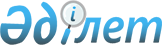 О присвоении наименования улицеРешение акима сельского округа Кыркенсе Жанакорганского района Кызылординской области от 9 марта 2021 года № 44. Зарегистрировано Департаментом юстиции Кызылординской области 10 марта 2021 года № 8179
      В соответствии с подпунктом 4) статьи 14 Законом Республики Казахстан от 8 декабря 1993 года "Об административно - территориальном устройстве Республики Казахстан" и заключением областной ономастической комиссии от 31 декабря 2020 года №3, аким сельского округа Кыркенсе Жанакорганского района РЕШИЛ:
      1. Присвоить безымянной улице села Абдигаппар сельского округа Кыркенсе имя "Оразбек Жұмаділлаев".
      2. Настоящее решение вводится в действие по истечении десяти календарных дней после дня первого официального опубликования.
					© 2012. РГП на ПХВ «Институт законодательства и правовой информации Республики Казахстан» Министерства юстиции Республики Казахстан
				
      Аким сельского округа 

Т. Абдраимов
